Publicado en Zaragoza el 28/07/2020 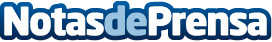 Encontrar la silla ideal es posible por sillastop.esLas sillas siempre son el mueble perfecto y más práctico para poner en casa cuando se desea descansar, en la web sillastop.es están todas las sillas, de todas las marcas y modelos existentes en el mercadoDatos de contacto:Ramón604092302Nota de prensa publicada en: https://www.notasdeprensa.es/encontrar-la-silla-ideal-es-posible-por Categorias: Interiorismo Entretenimiento Consumo Jardín/Terraza Mobiliario http://www.notasdeprensa.es